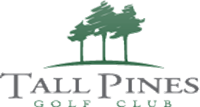 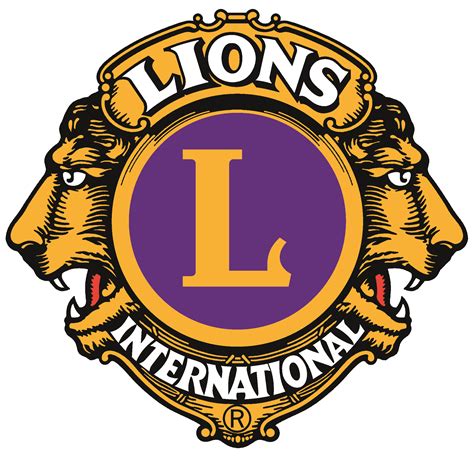 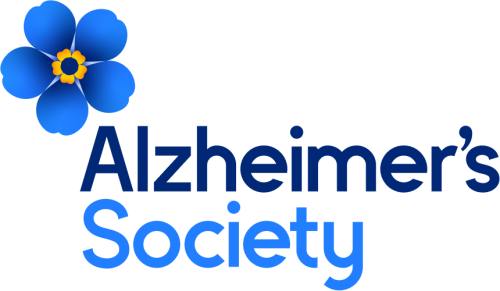 YEO VALLEY LIONS CLUB CHARITY GOLF DAY ENTRY FORMIN AID OF THE LOCAL ALZHEIMER’S SOCIETY GROUPAlzheimer’s Society vow to help end the devastation caused by dementia, through dedicated support and research into life-changing treatments. TALL PINES GOLF CLUB - Thursday 2ND May 2024ENTER IN TEAMS OF FOUR TEAM NAME……………………………………Max h/cap allowance 24 men/36 LadiesPLAYER A………..……………………………………………….      HANDICAP……......PLAYER B………………………………………………………….     HANDICAP………...PLAYER C………………………………………………………….     HANDICAP…………PLAYER D……...………………………………………………….     HANDICAP…………TEAM CAPTAIN’S CONTACT DETAILSNAME …………………………..…………………………………………………………….ADDRESS…..……………………………………………………………………………………………………………………………………………………………………………………PHONE NO: ………………………………… MOBILE NO:……..…………………………E-MAIL …………..………………………………………………………………………......PREFERRED TEE TIME………….……… (first come, first served between 9.00 till 14.00)ENTRY FEE £220 PER TEAM OF 4 - fee includes 2 course buffet and prizesI would like to sponsor a Tee ………. and enclose an additional £120 chequeI would like to donate a raffle prize (description)………………………………………………….Please make cheques payable to:  YEO VALLEY LIONS CLUB and return to:  YEO VALLEY LIONS, C/O DEREK WHITE - 84 CLAVERHAM ROAD, YATTON, BRISTOL, BS49 4LD.OrBACS to Lloyds TSB  Account Name - Yeo Valley Lions Club – Activities               Sort Code: 30-99-51 A/C 02219175All personal data/special category data herein are processed in accordance with UK data protection legislation. All feasible security measures are in place. If you are not the intended recipient please notify the sender and delete all copies. Thank you